Перейдите на сайт godaddy.com и нажмите «Войти».Введите логин и пароль и снова нажмите «Войти».

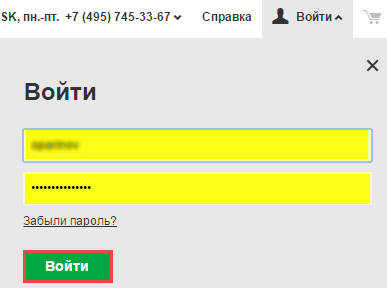 Нажмите «Домены», в открывшемся списке нажмите «Управление» напротив домена, который вы хотите подтвердить.


 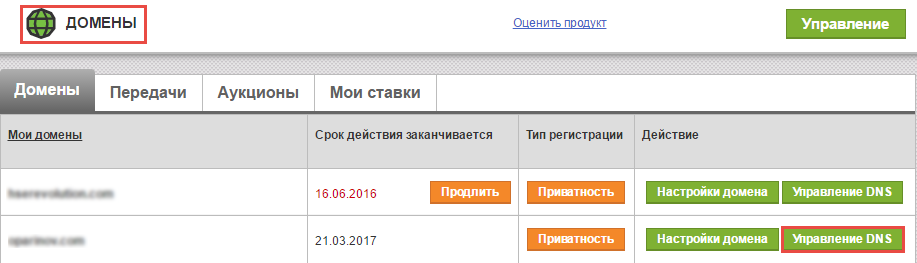  В области «Записи» нажмите «Добавить».

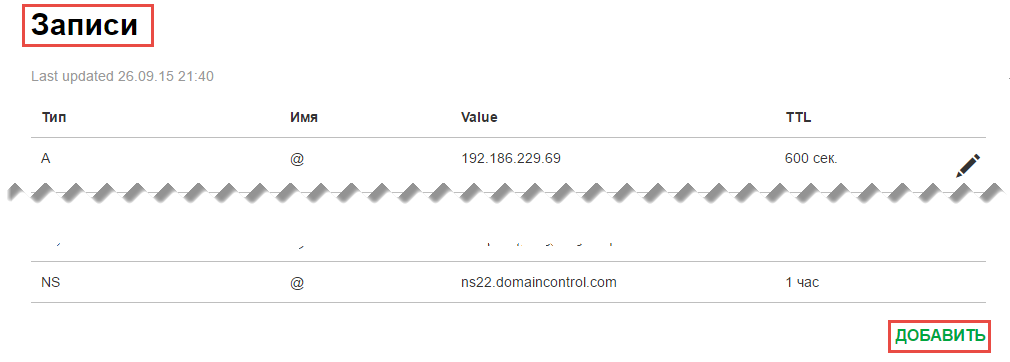 Выберите «TXT» в поле «Тип».

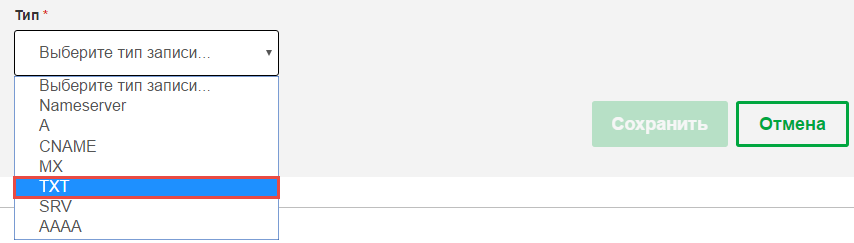 В появившихся полях введите следующие параметры:имя записи: m.вашсайт.ruтип записи: CNAMEпараметры:  siteАБВГ.moaction.mobi 

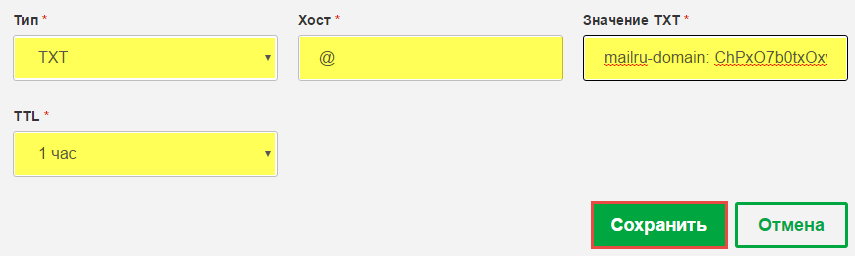 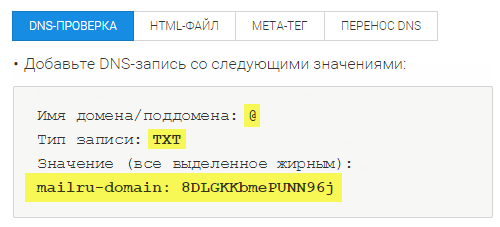 7. Нажмите «Сохранить».8. Вернитесь на вкладку «DNS-проверка» на странице подтверждения домена  и нажмите «Подтвердить».